Автономная некоммерческая организация высшего и профессионального образования
 «ПРИКАМСКИЙ СОЦИАЛЬНЫЙ ИНСТИТУТ»(АНО ВПО «ПСИ»)УТВЕРЖДЕНАУченым советом АНО ВПО «ПСИ»(протокол от 12.05.2022 № 03)с изменениями, утвержденными Ученым советом АНО ВПО «ПСИ» (протокол от 06.02.2023 № 02)Председатель Ученого совета, ректорИ.Ф. НикитинаРабочая программа дисциплины «Математическое моделирование в менеджменте»Направление подготовки 38.03.02 Менеджмент Профиль – финансовый менеджментКвалификация выпускника: бакалаврФорма обучения: очная, очно-заочная, заочнаяПермь 2022  Рабочая программа дисциплины «Математическое моделирование в менеджменте» (далее – рабочая программа) разработана в соответствии с Федеральным государственным образовательным стандартом высшего образования – бакалавриат по направлению подготовки 38.03.02 Менеджмент, утвержденным приказом Министерства науки и высшего образования Российской Федерации от 12.08.2020 № 970 (с изменениями, внесенными приказом Министерства науки и высшего образования Российской Федерации от 26.11.2020 № 1456).Автор-составитель:Краснощеков А.Л., доцент кафедры информационных технологий 
и прикладной математики, канд. физ.-мат. наук, доцентРабочая программа рассмотрена и одобрена на заседании кафедры информационных технологий и прикладной математики, протокол № 5 от 28 апреля 2022 г.Зав.  кафедрой информационных технологий и прикладной математики 	  Н.С. МогильниковаСОДЕРЖАНИЕ 1. ПЛАНИРУЕМЫЕ РЕЗУЛЬТАТЫ ОБУЧЕНИЯ ПО ДИСЦИПЛИНЕ	42. МЕСТО ДИСЦИПЛИНЫ  В СТРУКТУРЕ ОБРАЗОВАТЕЛЬНОЙ ПРОГРАММЫ	43. ОБЪЕМ ДИСЦИПЛИНЫ	44. СОДЕРЖАНИЕ ДИСЦИПЛИНЫ	45. ФОНД ОЦЕНОЧНЫХ МАТЕРИАЛОВ ПО ДИСЦИПЛИНЕ	46. МЕТОДИЧЕСКИЕ МАТЕРИАЛЫ ПО ДИСЦИПЛИНЕ	47. МАТЕРИАЛЬНО-ТЕХНИЧЕСКОЕ ОБЕСПЕЧЕНИЕ ОБРАЗОВАТЕЛЬНОЙ ДЕЯТЕЛЬНОСТИ  ПРИ РЕАЛИЗАЦИИ ДИСЦИПЛИНЫ	41. ПЛАНИРУЕМЫЕ РЕЗУЛЬТАТЫ ОБУЧЕНИЯ ПО ДИСЦИПЛИНЕДисциплина «Математическое моделирование в менеджменте» (далее – дисциплина) способствует формированию следующих компетенций, предусмотренных образовательной программой высшего образования – программой бакалавриата по направлению подготовки 38.03.02 Менеджмент профиль –  финансовый менеджмент (далее – образовательная программа).Таблица 1. Перечень формируемых компетенций и индикаторы их достижения2. МЕСТО ДИСЦИПЛИНЫ 
В СТРУКТУРЕ ОБРАЗОВАТЕЛЬНОЙ ПРОГРАММЫДисциплина относится к обязательной части образовательной программы. Цель изучения дисциплины:Обеспечить усвоение обучающимися базовых понятий, методов и процедур математической статистики и познакомить с математическими методами анализа данных, применением их в психологических исследованиях. Задачи курса:- формирование у обучающихся мотивации на использование современных математических и компьютерных методов в фундаментальных и прикладных психологических исследованиях; − освоение основных математических понятий статистики и их применение для представления и анализа результатов психологического исследования; − ознакомление с основными современными методами анализа экспериментальных данных; − освоение различных пакетов прикладных программ, позволяющих анализировать данные экспериментальных исследований;– нравственное воспитание личности обучающихся, направленное на усвоение ими принятых в российском научном сообществе этических требований, моральных норм и формирование убеждений в необходимости их соблюдения.3. ОБЪЕМ ДИСЦИПЛИНЫТаблица 3. Объем дисциплины по видам занятий4. СОДЕРЖАНИЕ ДИСЦИПЛИНЫ4.1. Тематические разделы дисциплиныТаблица 3. Тематические разделы дисциплины 
для обучающихся очной формы обученияТаблица 4. Тематические разделы дисциплины 
для обучающихся очно-заочной формы обучения 4.2. Содержание лекционного курса, практических/семинарских 
занятий и самостоятельной работы обучающихсяРАЗДЕЛ 1. МЕТОДЫ И ПРОЦЕДУРЫ ОПИСАТЕЛЬНОЙ СТАТИСТИКИТема 1. Математическая обработка психологических данных. Основные понятия. 1. Содержание лекционного курса.Статус математических методов в современной психологии. Предмет и задачи дисциплины. Признаки и переменные. Распределение признака. Виды распределений. Параметры распределения. Статистические гипотезы. Общие принципы проверки статистических гипотез. Статистические критерии. Уровни статистической достоверности. Ошибки 1-го и 2- го рода. 2. План практического занятия: не предусмотрено. 3. Самостоятельная работа обучающегося: Изучаемые вопросы:1. Мощность критериев.2. Классификация задач и методов их решения.Тема 2. Психологические измерения.1. Содержание лекционного курса. Различные определения измерения. Различные типологии шкал, определяемые природой измеряемой величины. 2. План практического занятия Изучаемые вопросы:Измерительные шкалы. Примеры − Правила ранжирования − Формулирование гипотез3. Самостоятельная работа обучающегося: Изучаемые вопросы:1. Классификация С. Стивенса.Тема 3. Представление данных в психологических исследованиях. 1. Содержание лекционного курса.Нормативы представления результатов анализа данных в научной психологии. Табулирование и наглядное представление данных. Графическое представление распределения частот: гистограммы, полигоны, огивы. 2. План практического занятия Изучаемые вопросы:Понятие и виды группировок. Таблицы. Решение задач. Статистические ряды. Элементы ряда распределения. Графические методы описания данных 3. Самостоятельная работа обучающегося: Изучаемые вопросы:1. Квантили, как метод описания группы наблюдений. 2. Виды квантилей: квартили, квантили, децили, процентили, промилле.Тема 4. Виды статистических распределений. Использование свойств распределений в психологии1. Содержание лекционного курса.Виды распределений, их свойства и числовые характеристики. Меры центральной тенденции: мода, медиана, среднее арифметическое, их свойства и интерпретация. Меры изменчивости: размах, дисперсия, стандартное отклонение, их свойства и интерпретация. Меры ассиметрии и эксцесса. 2. План практического занятия Изучаемые вопросы:1. Расчет критерия Колмогорова-Смирнова, построение гистрограмм.3. Самостоятельная работа обучающегося: Изучаемые вопросы:1. Определение числовых характеристик по экспериментальным данным.РАЗДЕЛ 2. МЕТОДЫ И ПРОЦЕДУРЫ ИНДУКТИВНОЙ СТАТИСТИКИТема 5. Выявление различий в уровне исследуемого признака. 1. Содержание лекционного курса.Параметрические и непараметрические критерии различий. Виды критериев. U- критерий Манна – Уитни, Hкритерий Краскала-Уоллеса. S критерий тенденций Джонкира. T – критерий Стьюдента для несвязанных выборок. F – критерий Снедекора – Фишера. G критерий Кохрана. 2. План практического занятия Изучаемые вопросы:1. Расчет критерия Стьюдента и критерия Фишера.3. Самостоятельная работа обучающегося: Изучаемые вопросы:1. Использование критериев в зависимости от класса задач.Тема 6. Оценка достоверности сдвига в значениях исследуемого признака. 1. Содержание лекционного курса.Исследование измерений. Виды критериев. Использование критериев в зависимости от классов задач. Т – критерий Вилкоксона. L- критерий тенденций Пейджа. 2. План практического занятия Изучаемые вопросы:1. Расчет критерия Стьюдента для связанных и несвязанных выборок.3. Самостоятельная работа обучающегося: Изучаемые вопросы:1. T – критерий Стьюдента для связанных выборок.Тема 7. Корреляционный анализ. 1. Содержание лекционного курса.Меры связи. Понятие ковариации, корреляционные связи, сопряженности. Диаграммы рассеивания. Rxy – коэффициент линейной корреляции Пирсона. Rs – коэффициент ранговой корреляции Спирмена. Другие коэффициенты корреляции, используемые в зависимости от видов шкал: коэффициент φ, точечный биссериальный коэффициент корреляции, τ – Кендалла. 2. План практического занятия Изучаемые вопросы:1. Расчет коэффициента Спирмена и коэффициента Пирсона.3. Самостоятельная работа обучающегося: Изучаемые вопросы:1. Частная и множественные корреляции.5. ФОНД ОЦЕНОЧНЫХ МАТЕРИАЛОВ ПО ДИСЦИПЛИНЕОценочные материалы сформированы для аттестации обучающихся Института в целях установления уровня освоения ими дисциплины. Оценочные материалы  используются для текущего контроля успеваемости обучающихся по дисциплине и установленной настоящей рабочей программой  формы промежуточной аттестации обучающихся по дисциплине.Оценочные материалы по дисциплине отвечают общей характеристике фондов оценочных материалов, являющихся самостоятельным компонентом образовательной программы, и объединены  в фонд оценочных материалов (базу данных) по настоящей дисциплине.Фонд оценочных материалов по  дисциплине является  составной частью –приложением № 1 к  настоящей рабочей программе дисциплины.6. МЕТОДИЧЕСКИЕ МАТЕРИАЛЫ ПО ДИСЦИПЛИНЕК методическим материалам по дисциплине  относятся предназначенные для обучения основные и дополнительные печатные издания, электронные учебные издания (учебно-методическая литература), профессиональные базы данных и информационные справочные  системы,  лицензионное и свободно распространяемое программное обеспечение, согласно приведенным ниже перечням.К методическим материалам по дисциплине относятся также инструктирующие материалы, приведенные в компоненте образовательной программы, имеющем название «Методические материалы». 6.1. Перечень основной и дополнительной учебно-методической литературы, необходимой для освоения дисциплиныОсновная литератураПеревозкин, С. Б. Математические методы в психологии : учебное пособие / С. Б. Перевозкин, Ю. М. Перевозкина. — Москва : Ай Пи Ар Медиа, 2021. — 161 c. — ISBN 978-5-4497-1174-8. — Текст : электронный // Цифровой образовательный ресурс IPR SMART : [сайт]. — URL: https://www.iprbookshop.ru/108233.html  — Режим доступа: для авторизир. ПользователейДополнительная литератураЕрмолаев-Томин, О. Ю. Математические методы в психологии [Текст]  : учебник для бакалавров / О. Ю. Ермолаев-Томин. — 4-е изд., перераб. и доп. — М. : Издательство Юрайт, 2013. — 511 с. — Серия: Бакалавр. Базовый курс.Ермолаев-Томин, О. Ю. Математические методы в психологии в 2 ч. Часть 1. : учебник для академического бакалавриата / О. Ю. Ермолаев-Томин. — 5-е изд., испр. и доп. — Москва : Издательство Юрайт, 2019. — 280 с. — (Бакалавр. Академический курс). — ISBN 978-5-534-04325-9. — Текст : электронный // Образовательная платформа Юрайт [сайт]. — URL: https://urait.ru/bcode/434733 — Режим доступа: для авторизир. пользователейЕрмолаев-Томин, О. Ю. Математические методы в психологии в 2 ч. Часть 2. : учебник для академического бакалавриата / О. Ю. Ермолаев-Томин. — 5-е изд., испр. и доп. — Москва : Издательство Юрайт, 2019. — 235 с. — (Бакалавр. Академический курс). — ISBN 978-5-534-04327-3. — Текст : электронный // Образовательная платформа Юрайт [сайт]. — URL: https://urait.ru/bcode/434734— Режим доступа: для авторизир. пользователейКолемаев, В. А. Теория вероятностей и математическая статистика : учебник для вузов / В. А. Колемаев, В. Н. Калинина ; под редакцией В. А. Колемаев. — 2-е изд. — Москва : ЮНИТИ-ДАНА, 2017. — 352 c. — ISBN 5-238-00560-1. — Текст : электронный // Цифровой образовательный ресурс IPR SMART : [сайт]. — URL: https://www.iprbookshop.ru/71075.html — Режим доступа: для авторизир. пользователейКомиссаров, В. В. Математические методы в психологии : учебное пособие / В. В. Комиссаров, Н. В. Комиссарова. — Новосибирск : Новосибирский государственный технический университет, 2017. — 130 c. — ISBN 978-5-7782-3336-2. — Текст : электронный // Цифровой образовательный ресурс IPR SMART : [сайт]. — URL: https://www.iprbookshop.ru/91231.html — Режим доступа: для авторизир. пользователейСуходольский, Г. В. Основы математической статистики для психологов [Текст]  / Г. В. Суходольский. — СПб. : Изд-во Ленинградского университета, 1972. — 429 с.6.2. Профессиональные базы данных, 
информационные справочные системыАвторефераты диссертаций ВАК (http://vak.ed.gov.ru/)Вестник Московского университета. Серия 14. Психология www.psy.msu.ru/science/vestnik/ Вопросы психологии www.voppsy.ru/ ВСЕТЕСТЫ.ru Профессиональные психологические тесты https://vsetesti.ru/Журнал практического психолога http://prakpsyjournal.ru/ Институт практической психологии и психоанализа https://psychol.ru/Институт психологии РАН http://ipras.ru/Кабинет психологических портретов http://www.psyh-portret.ru/Научная электронная библиотека eLIBRARY.RU: https://elibrary.ruНациональная электронная библиотека (НЭБ): https://rusneb.ruНациональный психологический журнал http://npsyj.ru/Портал Академической психологии http://www.portal-psychology.ru/Портал психологических изданий http://psyjournals.ru/journal_catalog/ Портал психологических изданий на иностранном языке psychologytoday.comПрактическая психология  http://psynet.narod.ru/Практический психолог  http://www.psilib.ru Психологические исследования http://psystudy.ru/ Психологический журнал http://www.ipras.ru/cntnt/rus/institut_p/psihologic.html Реферативная база данных на иностранных языках: https://www.scopus.comРоссийская государственная библиотека (РГБ) http://www.rsl.ru/Российское психологическое общество (РПО) http://psyrus.ru/Справочная правовая система (СПС) КонсультантПлюсФедеральный портал «Российское образование» http://www.edu.ruЭлектронная психологическая библиотека http://www.koob.ruЭлектронно-библиотечная система IPRbooks (ЭБС IPRbooks): http://www.iprbookshop.ruЭлектронно-библиотечная система издательства «Лань»: http://e.lanbook.com/Энциклопедия психодиагностики http://psylab.info6.3. Лицензионное и свободно распространяемое 
программное обеспечениеОперационная система Windows 10 home editionMS Office OnlineИнтернет-браузер Google Chrome6.4 Учебно-наглядные пособия   1. Учебные стенды.7. МАТЕРИАЛЬНО-ТЕХНИЧЕСКОЕ ОБЕСПЕЧЕНИЕ ОБРАЗОВАТЕЛЬНОЙ ДЕЯТЕЛЬНОСТИ 
ПРИ РЕАЛИЗАЦИИ ДИСЦИПЛИНЫУчебная аудитория № 932Перечень основного оборудования:– учебное оборудование: доска меловая, учебные столы, стулья, стол для преподавателя, мягкий стул, учебно-наглядные пособия;– технические средства обучения: персональный компьютер с возможностью подключения к сети «Интернет» и обеспечением доступа в электронную информационно-образовательную среду организации, к электронно-библиотечной системе; телевизор.Выделены учебные места для обучающихся с ОВЗ.Перечень учебно-наглядных пособий:Учебные стенды.Перечень используемого лицензионного программного обеспечения:Операционная система Windows 10 home editionMS Office OnlineИнтернет-браузер Google ChromeАудитория для самостоятельной работы № 906Перечень основного оборудования:– учебное оборудование: учебные столы, стулья, стол для работы с печатными изданиями, стеллажи для печатных изданий.– технические средства обучения: ноутбук с возможностью подключения к сети «Интернет» и обеспечением доступа в электронную информационно-образовательную среду организации, к Электронной библиотечной системе.Выделены учебные места для обучающихся с ОВЗ.Перечень используемого лицензионного программного обеспечения:Операционная система Windows 10 home editionMS Office OnlineИнтернет-браузер Google Chrome Справочная правовая система (СПС) КонсультантПлюсМесто нахождения: 614002, Пермский край, г. Пермь, Свердловский район, ул. Чернышевского, д. 28.Код и наименование компетенцииКод и наименование индикатора достижения компетенцииУК-1 Способен осуществлять поиск, критический анализ и синтез информации, применять системный подход для решения поставленных задачУК 1.5 Рассматривает и предлагает возможные варианты решения поставленной задачи, оценивая их достоинства и недостатки ОПК-2 Способен применять методы сбора, анализа и интерпретации эмпирических данных в соответствии с поставленной задачей, оценивать достоверность эмпирических данных и обоснованность выводов научных исследованийОПК-2.2 Умеет использовать различные методы сбора данных в соответствии с поставленной задачейОПК-2 Способен применять методы сбора, анализа и интерпретации эмпирических данных в соответствии с поставленной задачей, оценивать достоверность эмпирических данных и обоснованность выводов научных исследованийОПК-2.3 Владеет приемами психометрической оценки инструментов сбора данных, критериями оценки достоверности полученных данных и сформулированных выводовОПК-9 Способен понимать принципы работы современных информационных технологий и использовать их для решения задач профессиональной деятельностиОПК-9.2Умеет использовать информационные технологии при решении задач профессиональной деятельностиОбъем дисциплиныКоличество часов/з.е.очнаяКоличество часов/з.е.очнаяОбъем дисциплиныформа обученияочно-заочная форма обучения Общий объем дисциплины108/3108/3Контактная работа (по учебным занятиям) обучающихся с преподавателем (всего)6642в том числе:лекции2616практические занятия4026Самостоятельная работа обучающихся (СРО)4266Контроль––Форма промежуточной аттестацииЗачетЗачет№ТемыКоличество часовКоличество часовКоличество часовКоличество часовКоличество часов№Темывсегоконтактная работа обучающихся спреподавателемконтактная работа обучающихся спреподавателемконтактная работа обучающихся спреподавателемСРО№Темывсеголекциипрактические занятиялабораторные работыСРО1 курс, 1 семестр1 курс, 1 семестр1 курс, 1 семестр1 курс, 1 семестр1 курс, 1 семестр1 курс, 1 семестр1 курс, 1 семестрРаздел I Методы и процедуры описательной статистикиРаздел I Методы и процедуры описательной статистикиРаздел I Методы и процедуры описательной статистикиРаздел I Методы и процедуры описательной статистикиРаздел I Методы и процедуры описательной статистикиРаздел I Методы и процедуры описательной статистикиРаздел I Методы и процедуры описательной статистики1Математическая обработка психологических данных. Основные понятия.4---42Психологические измерения1446-43Представление данных в психологических исследованиях2048-84Виды статистических распределений. Использование свойств распределений в психологии1648-4Раздел II Методы и процедуры индуктивной статистикиРаздел II Методы и процедуры индуктивной статистикиРаздел II Методы и процедуры индуктивной статистикиРаздел II Методы и процедуры индуктивной статистикиРаздел II Методы и процедуры индуктивной статистикиРаздел II Методы и процедуры индуктивной статистикиРаздел II Методы и процедуры индуктивной статистики5Выявление различий в уровне исследуемого признака168- -86Оценка достоверности сдвига в значениях исследуемого признака1628- 67Корреляционный анализ.22410- 8КонтрольКонтроль–––––Итого за 1 семестрИтого за 1 семестр1082640-42Форма промежуточной аттестацииФорма промежуточной аттестацииЗачетЗачетЗачетЗачетЗачетВсего за 1 семестрв т. ч. практическая подготовка для отработки навыковВсего за 1 семестрв т. ч. практическая подготовка для отработки навыков108108108108108Всего за 1 семестрв т. ч. практическая подготовка для отработки навыковВсего за 1 семестрв т. ч. практическая подготовка для отработки навыков-----Общий объем, з.е.Общий объем, з.е.33333№ТемыКоличество часовКоличество часовКоличество часовКоличество часовКоличество часов№Темывсегоконтактная работа обучающихся спреподавателемконтактная работа обучающихся спреподавателемконтактная работа обучающихся спреподавателемСРО№Темывсеголекциипрактические занятиялабораторные работыСРО1 курс, 1 семестр1 курс, 1 семестр1 курс, 1 семестр1 курс, 1 семестр1 курс, 1 семестр1 курс, 1 семестр1 курс, 1 семестрРаздел I Методы и процедуры описательной статистикиРаздел I Методы и процедуры описательной статистикиРаздел I Методы и процедуры описательной статистикиРаздел I Методы и процедуры описательной статистикиРаздел I Методы и процедуры описательной статистикиРаздел I Методы и процедуры описательной статистикиРаздел I Методы и процедуры описательной статистики1Математическая обработка психологических данных. Основные понятия.84--42Психологические измерения1444-63Представление данных в психологических исследованиях1224-64Виды статистических распределений. Использование свойств распределений в психологии1624-10Раздел II Методы и процедуры индуктивной статистикиРаздел II Методы и процедуры индуктивной статистикиРаздел II Методы и процедуры индуктивной статистикиРаздел II Методы и процедуры индуктивной статистикиРаздел II Методы и процедуры индуктивной статистикиРаздел II Методы и процедуры индуктивной статистикиРаздел II Методы и процедуры индуктивной статистики5Выявление различий в уровне исследуемого признака1624-106Оценка достоверности сдвига в значениях исследуемого признака14-4-107Корреляционный анализ.2826-20КонтрольКонтроль–––––Итого за 1 семестрИтого за 1 семестр1081626-66Форма промежуточной аттестацииФорма промежуточной аттестацииЗачетЗачетЗачетЗачетЗачетВсего за 1 семестрв т. ч. практическая подготовка для отработки навыковВсего за 1 семестрв т. ч. практическая подготовка для отработки навыков108108108108108Всего за 1 семестрв т. ч. практическая подготовка для отработки навыковВсего за 1 семестрв т. ч. практическая подготовка для отработки навыков-----Общий объем, з.е.Общий объем, з.е.33333ДОКУМЕНТ ПОДПИСАН ЭЛЕКТРОННОЙ ПОДПИСЬЮПОДПИСЬ 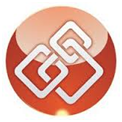 